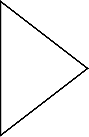 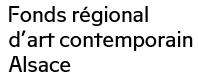 Acquisition proposal / Information form 2022Information About the Artist (If duo or group of artist :  please list the members)Family name 	First name	Year of Birth and Birthplace 	Lives and works in 	PROPOSED ARTWORK(S) (if several, please list all)Title : 	Subtitle : 	Year : 	Edition :  	Genre : 	Materials and technical information: 	Dimensions/Size (for vidéos :  include duration and type(s) of presentation - screen/projection etc) : 	Provenance/Sold by (artist/gallery) : 	Place where the artwork is stored at the moment: 	(Negotiated) Price (in EUR, including taxes): 	Other information (crate etc) : 	Please join an image of the artworkCopyright of the image : 	BIOGRAPHY and ARTISTIC APPROACH: -SHORT biographic présentation including studies, work/teaching etc., 3-6 major or recent exhibitions or biennals etc, public collections- artistic research area/artistic approach and process(For series/videos/editions) Is this work already in a public collection (in France or elsewhere) ?Do you have other works in public collections in France ? (if yes, list some) : TEXT OF THE ARTWORK (description of form and content of the work):Information sheet completed by: 	Date: To be sent to : Yoann.godmez@frac-alsace.orgDeadline: 24th of January 2022 